I wish to join the OU Badminton Club for the 2019/2020 season as a: Full Member Associate Member Student OAPI will be paying a membership fee of: (see page 2 for membership fee details) £30 £35 £40   Note:	Date of birth, home address and postcode are required to obtain cover under the Badminton England Insurance Scheme. No postcode – no cover.I wish to be considered for the following teams:		Mens			Mixed/Medley	 Tick if you DO NOT wish to receive e-mail communications from MKDBA regarding events, tournaments and resultsData protectionYour details will be passed to Badminton England for registration, and where appropriate to Milton Keynes & District Badminton Association (MKDBA) and Bedfordshire Badminton (BBA) for the purposes of league registration. Personal details will not be passed on from OUBC to any other parties.MKDBA wish to send e-mails directly to individual members of all affiliated clubs with information including details on events, results and tournaments. If you do not wish your information to be used for these purposes, please tick the box on the membership form and your preference will be passed to MKDBA.You will be registered with both Badminton England and the county. This will give you, amongst other benefits, insurance cover (civil liability cover), and a regular copy of “Badminton” magazine. Note that you must include your date of birth for you to be entitled to insurance cover.We will endeavour to organise club tournaments on a regular basis. Entry to these will be free to all club members who have paid their annual subscription, and there will be prizes for the winning players.Full Membership		£35members of OU staffspouses/partners of OU staffex-members of OU staff who have continued membership of the OUBC since leaving OU employmentStudent/OAP membership	£30over-18s in full-time educationpensionersAssociate Membership		£40those not covered by ordinary or student membershipLate Membershipmembers who join or start playing with between May and August will be charged £10 (to cover registration) and a proportion of the remaining fees for the relevant categoryGuest feesNon-members who want to attend a few club night sessions through the season may do so without joining. There is a £2 fee per session up to six sessions per year - attending a seventh session will require joining the club based on the above categories (previous guest fees will be refunded in this case). Anyone playing league matches must be a full club member.Juniors (under-18s)Unfortunately we are not able to accept juniors (under-18s) as members of the club. We also cannot allow under-18s to use any of the club facilities or equipment during club or match sessions.We can allow a short-term membership for juniors of up to six months for a specific reason (such as Duke of Edinburgh scheme) and with full parental supervision. Please contact the club in advance if you would like more information about thisMedical conditionsIf you suffer from any medical conditions which require on-going treatment you will need to provide your own equipment or medicine when playing.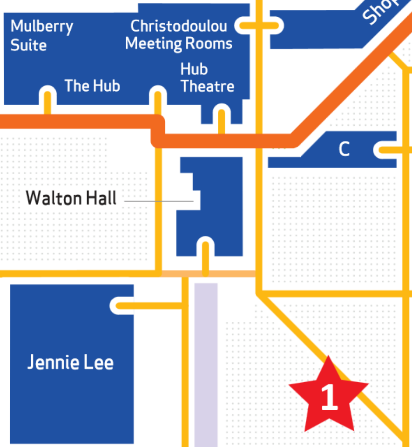 If you require assistance from the Badminton Club please ensure that you notify us when joining.Fire alarmIf the fire alarm sounds during a club or match session you must make you way to assembly point 1, as on the map.First AidIn the event of injury, OU Security should be contacted to provide First Aid or emergency support. The standard contact number is 01908 653666, and the emergency contact number is 01908 653333.Open University Badminton Club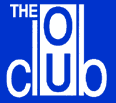 APPLICATION FORM – 2019/20NameDate of BirthAddressPostcodeHome Phone/MobileEmailBadminton England number:(New members only, please include this if you are/have been registered through another club)